Linear regression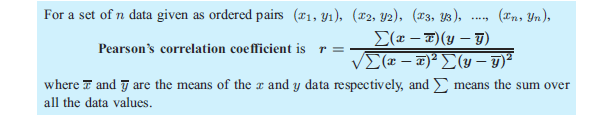 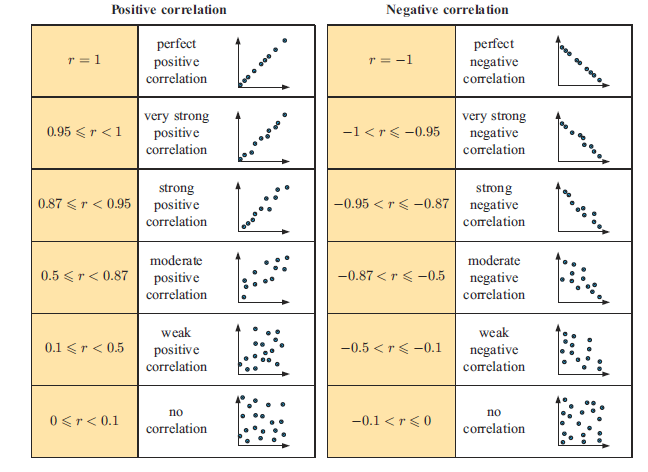 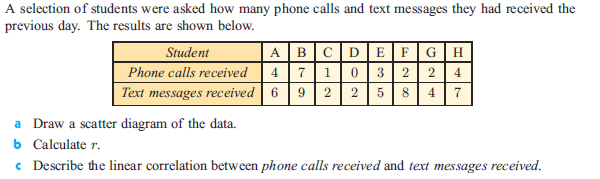 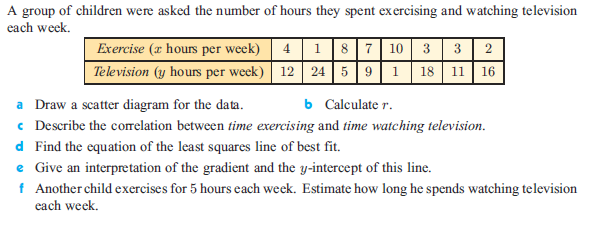 